Θέμα: Προκήρυξη εκδήλωσης ενδιαφέροντος για την οργάνωση τριημερης  εκδρομής            Ο Διευθυντής του 7ου Γενικού Λυκείου Ηρακλείου προκηρύσσει την εκδήλωση ενδιαφέροντος, από τα Τουριστικά Γραφεία, για τη διοργάνωση τριήμερης εκδρομής της Β’ Τάξης.    Προορισμός: ΑΘΗΝΑ             . Ο προβλεπόμενος αριθμός συμμετεχόντων στην εκδρομή είναι 93 ( συν ή πλην 5) μαθητές και 6 συνοδοί καθηγητές.           . (τουλάχιστον 5 από αυτούς θα πρέπει να συμμετέχουν εντελώς δωρεάν)ΔΥΟ (2) διανυκτερεύσεις  στη Αθήνα.Ζητάμε τρείς προσφορές εναλλακτικά.          1  . Αεροπλάνο για τη μετάβαση από Ηράκλειο-Αθήνα (22/2 πρωινή πτήση)  και αεροπλάνο  στην επιστροφή  Αθήνα – Ηράκλειο (24/2 βραδινή πτήση) .          2  .Πλοίο για τη μετάβαση από Ηράκλειο-Αθήνα (21/2 βράδυ)  και αεροπλάνο  στην επιστροφή  Αθήνα – Ηράκλειο (24/2 βραδινή πτήση) .          3  .Πλοίο για τη μετάβαση από Ηράκλειο-Αθήνα (21/2 βράδυ)  και πλοίο  στην επιστροφή  Αθήνα – Ηράκλειο (24/2 βράδυ) . . Τουριστικά λεωφορεία που θα είναι στη διάθεση των μαθητών για όλες τις μετακινήσεις τους. Θα πρέπει να διαθέτουν όλες τις προβλεπόμενες από την κείμενη νομοθεσία προδιαγραφές (ελεγμένα από τα ΚΤΕΟ, έγγραφα καταλληλότητας οχήματος, επαγγελματική άδεια οδήγησης, ελαστικά σε καλή κατάσταση, πλήρως κλιματιζόμενα κ.λπ.) καθώς και να πληρούν όλες τις προϋποθέσεις ασφάλειας για μετακίνηση μαθητών ( ζώνες ασφαλείας, έμπειροι οδηγοί κ.λ.π). Οι προσφορές θα πρέπει να περιέχουν και να εξασφαλίζουν τα παρακάτω:1. ΞΕΝΟΔΟΧΕΙΟ 4****    ΟΛΟΚΛΗΡΟ ΤΟ ΣΧΟΛΕΙΟ ΠΡΕΠΕΙ ΝΑ ΕΙΝΑΙ ΣΕ ΕΝΑΝ ΟΡΟΦΟ ΣΕ ΔΩΜΑΤΙΑ ΟΠΟΥ ΤΟ ΤΡΙΤΟ ΚΡΕΒΑΤΙ ΝΑ ΜΗΝ ΕΙΝΑΙ ΡΑΝΤΖΟ ΚΑΙ ΝΑ ΜΗΝ ΔΙΑΘΕΤΟΥΝ ΜΠΑΛΚΟΝΙΑ ΓΙΑ ΤΗΝ ΑΣΦΑΛΕΙΑ ΤΩΝ ΜΑΘΗΤΩΝ  και των καθηγητών μονόκλινα και να βρίσκονται στον ίδιο όροφο. Η προσφορά θα πρέπει να περιέχει ρητή αναφορά στην κατηγορία του καταλύματος που προτείνεται.       2. Το πρόγραμμα της εκδρομής θα μπορεί να διαμορφωθεί ελεύθερα από  τον αρχηγό, τους συνοδούς καθηγητές και τους μαθητές και θα οριστικοποιηθεί τουλάχιστον 1 εβδομάδα πριν την αναχώρηση. Όπου απαιτηθεί η παρουσία ξεναγού το κόστος του θα βαρύνει το γραφείο.(και οι τρείς ημέρες θα είναι εντός Αθηνών)     3. Οι χώροι που θα επιλεγούν για εστίαση και ψυχαγωγία των μαθητών    πρέπει να διαθέτουν νόμιμη άδεια λειτουργίας και να πληρούν τους όρους ασφάλειας και υγιεινής.     4. Συνοδό από το τουριστικό γραφείο σε όλη τη διάρκεια της εκδρομής.     5. Γιατρό που θα συνοδεύει τους μαθητές και θα προσφέρει τις υπηρεσίες του σε όλη τη διάρκεια της εκδρομής.     6. Στην προσφορά θα πρέπει επίσης να περιλαμβάνεται η υποχρεωτική Ασφάλιση Ευθύνης Διοργανωτή, όπως ορίζει η κείμενη νομοθεσία, καθώς και πρόσθετη προαιρετική ασφάλιση για περίπτωση ατυχήματος ή ασθένειας μαθητή ή συνοδού καθηγητή.    7. Την αποδοχή από το πρακτορείο ποινικής ρήτρας σε περίπτωση αθέτησης οποιουδήποτε από τους όρους του συμβολαίου από τη μεριά του (εγγυητική επιστολή με παρακράτηση ποσού  που θα καθορίσει το σχολείο, με ελάχιστο το 15% του συνολικού κόστους).    8. Την αντιμετώπιση της περίπτωσης που δεν θα πραγματοποιηθεί η εκδρομή λόγω ανωτέρας βίας (εκλογές , κακοκαιρία κ.λ.π.)   9. Πούλμαν για την νυκτερινή διασκέδαση με διαφορετικό οδηγό από αυτόν των ημερήσιων διαδρομών.
Να προσκομιστεί βεβαίωση από τα ξενοδοχεία με την διαθεσιμότητα-κράτηση των δωματίων στην επωνυμία του σχολείου με τις προϋποθέσεις που ζητάμε , η οποία θα διερευνηθεί κατά την διάρκεια της διαδικασίας .Προσφορές που δεν θα περιέχουν όλα τα απαραίτητα δικαιολογητικά θα αποκλείονται ανεξάρτητα από την τιμή τους.Για τις παραπάνω υπηρεσίες ζητείται η τελική συνολική τιμή (με ΦΠΑ) της εκδρομής, αλλά και η επιβάρυνση ανά μαθητή χωριστά. Με την προσφορά θα κατατεθεί από το ταξιδιωτικό γραφείο απαραιτήτως και υπεύθυνη δήλωση ότι διαθέτει το ειδικό σήμα λειτουργίας, το οποίο πρέπει να βρίσκεται σε ισχύ. Επί πλέον στον φάκελο της προσφοράς πρέπει να υπάρχει απαραιτήτως CD Η USB STICK με την προσφορά σε ηλεκτρονική μορφή (doc ή pdf) για να είναι εύκολη η ανάρτηση της στο διαδίκτυο. Επίσης οι προσφορές πρέπει να κατατίθενται με κλειστό φάκελο   και να κατατεθούν μέχρι τις 12:30π.μ, Δευτέρα     23  Ιανουαρίου    2023 στο γραφείο του Δ/ντή του 7ου ΓΕΛ Ηρακλείου (Γεωργίου Μαράντη Γιόφυρος ), και θα εκτιμηθούν την ίδια μέρα στον ίδιο χώρο.   Όσες  προσφορές δεν φτάσουν έγκαιρα μέχρι την παραπάνω ημερομηνία, αποσταλούν με διαφορετικό τρόπο (Fax, με ανοικτό φάκελο ή χωρίς ή συνοδεύονται από κενό CD, θα θεωρηθούν απαράδεκτες και δεν θα αξιολογηθούν.  Θα επιλεγεί αυτή που θα είναι σύμφωνη με τις παραπάνω προϋποθέσεις της σχετικής πρόσκλησης εκδήλωσης ενδιαφέροντος, θα κριθεί ως η πλέον κατάλληλη και ευέλικτη για διαμόρφωση σύμφωνα με το παιδαγωγικό μέρος της εκδρομής και επιπλέον θα είναι συνολικά η πλέον συμφέρουσα οικονομικά.	Για οποιαδήποτε διευκρίνιση όσον αφορά το πρόγραμμα της εκδρομής επικοινωνήστε με τον Δ/ντη του σχολείου.                                                   Ηράκλειο 18 Ιανουαρίου 2023                     Ο ΔιευθυντήςΣΑΚΕΛΛΑΡΗΣ ΔΗΜΗΤΡΗΣΗράκλειο,18 /01/2023Αρ. Πρωτ.: 14ΕΛΛΗΝΙΚΗ ΔΗΜΟΚΡΑΤΙΑΥΠΟΥΡΓΕΙΟ ΠΑΙΔΕΙΑΣ  & ΘΡΗΣΚΕΥΜΑΤΩΝΠΕΡΙΦ/ΚΗ  Δ/ΝΣΗ ΠΕ & ΔΕ ΚΡΗΤΗΣΔ/ΝΣΗ Δ/ΘΜΙΑΣ ΕΚΠ/ΣΗΣ Ν. ΗΡΑΚΛΕΙΟΥ7ο ΓΕΝΙΚΟ ΛΥΚΕΙΟ ΗΡΑΚΛΕΙΟΥΗράκλειο,18 /01/2023Αρ. Πρωτ.: 14Ταχ.Δ/νση:Γ. Μαράντη, Γιόφυρο, 71 303 ΗράκλειοΠΡΟΣ Δ/νση Δ/θμιαςΝομού ΗρακλείουΠληροφορίες:Ι. ΔΗΜΑΚΗΣ - Ι. ΧΡΙΣΤΙΝΑΚΗΠΡΟΣ Δ/νση Δ/θμιαςΝομού ΗρακλείουΤηλ.:2810 251794ΠΡΟΣ Δ/νση Δ/θμιαςΝομού ΗρακλείουΦαξ:2810 319184ΠΡΟΣ Δ/νση Δ/θμιαςΝομού Ηρακλείουemail:mail@7lyk-irakl.ira.sch.grΠΡΟΣ Δ/νση Δ/θμιαςΝομού Ηρακλείου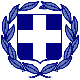 